Методичне забезпечення виконання завдань1. Запитання до теми: «Індикатори сталого розвитку»- Поняття  "індикатори сталого розвитку".-  Історія розробки індикаторів сталого розвитку. - Індикатори та індекси сталого розвитку України. -  Взаємозв'язок індикаторів сталого розвитку із системою показників Цілей розвитку тисячоліття та системою індикаторів Європейського союзу. - Моніторинг сталого розвитку, його мета та об’єкт- Приклади індикаторів довкілля.- Інституційні індикатори.- Індикаторний показник використання природних ресурсів на одного мешканця. - Індикаторний показник виплат за використання природних ресурсів. - Індикаторний показник інвестицій та інновацій в механізмах природокористування.2. Завдання до виконання практичної роботи: «Оцінка екологічної ефективності технологічного процесу» [20].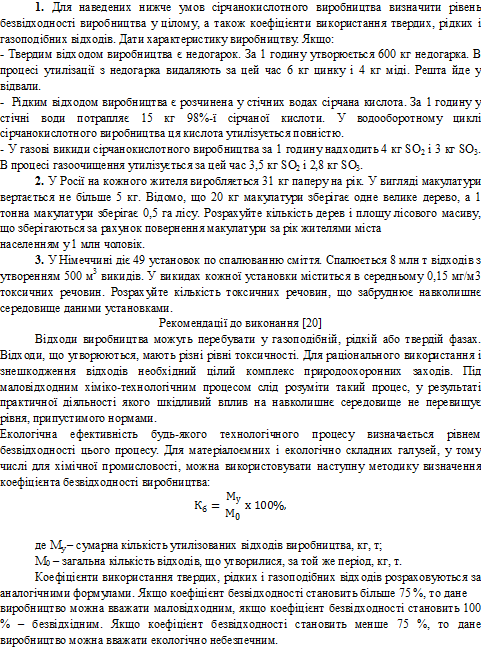 3. Завдання до виконання практичної роботи: «Визначення економічної ефективності природоохоронних заходів» [20].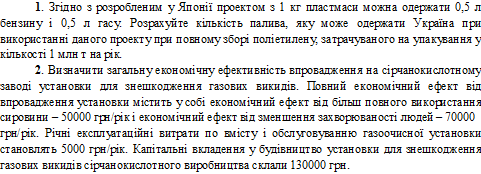 Рекомендації до виконання [20]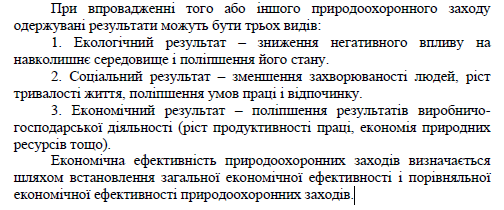 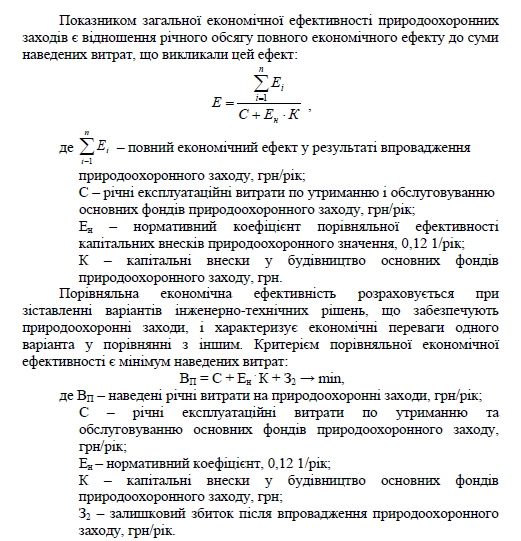 Рекомендована літератураБазова література: ДСТУ ISO 14001: 2006. Системи екологічного керування. Вимоги та настанови щодо застосування. [Чинний від 2015-12-21]. Київ, 2016. 24 с. (Інформація та документація). ДСТУ ISO 14001-97. Системи управління навколишнім середовищем. Склад та опис елементів і настанови щодо застосування. [Чинний від 1997-08-18]. Київ, 1997. 30 с. (Держстандарт).ДСТУ ISO 14004: 2006. Системи екологічного управління. Загальні настанови щодо принципів, систем та засобів забезпечування. (ISO 14004:2016, IDT) [Чинний від 2006-03-13]. Київ, 2016. 24 с. (Інформація та документація).ISO 14001: 2004. Environmental management systems – Reguiremetnts with guldanse for use. Системи екологічного керування – Вимоги та настанови щодо застосування. [Міжнародна  організація зі стандартизації (ІСО), 2004].   ISO 14004: 2004. Environmental management systems – General guldelines on principles, systems and support technigues. Системи екологічного керування – Загальні настанови щодо принципів, систем та засобів забезпечування. [Міжнародна  організація зі стандартизації (ІСО), 2004].   Закон України „Про екологічну мережу України” від 24 червня 2004 р: станом на 19 квітня 2018 р. / Відомості Верховної Ради України. 2004. №45. Ст. 502.Кораблева А. И., Кораблева А.И., Савин Л.С. Введение в екологическую експертизу. Дніпропетровськ:, 2000. 144 с.Кожушко Л. Ф., Скрипчук П.М. Екологічний менеджмент. Рівне: РДТУ, 2001. 343 с. Кучерявий В.Л. Екологія: підручник. Львів: Світ, 2000. 500 с.Смарагдова мережа в Україні: за ред. Л.Д. Проценко. Київ: Хімджест, 2011. 192 с.Скрипчук. П. М. Сертифікація якості об'єктів навколишнього природного середовища. Ландшафти та геоекологічні проблеми Дністровсько-Прутського регіону: матеріали Міжнар. наук. конф., присвяч. 130-річчю заснування ЧНУ ім. Ю.Федьковича та 60-річчю створення кафедри фізичної географії. Чернівці, 2005. С. 78 – 81.Сонько С.П. Засадничі принципи ноосферного природокористування у контексті концепції сталого розвитку. Вісник Криворізького економічного інституту КНЕУ, №8, 2006.  С. 7-87.Стратегія  сталого  розвитку:  Навчальний  посібник  /  за  заг.  ред. Боголюбова В.М..  К.: НАУ, 2008. 300 с.Allaby M. Basics of Environmental Science. London, 2002.Miller  G.T.  Living  in  the  Environment.  An  introduction  to  Environmental Science. 5th ed., Wadsworth Publ. Belmont, 1998.Допоміжна література:Моніторинг у сфері управління якістю та екологічного управління / Цициаліно О., Заклецький А., Хмель В.,  Калита О., Козаченко Л. Стандартизація, сертифікація, якість. 2007. №2. С. 52 – 55.Скрипчук П. М. Еколого-економічні інструменти виробництва і споживання екологічно чистої продукції. Економічні проблеми виробництва та споживання екологічно чистої продукції: матеріали четвертої Міжнародної науково-практичної конференції. Суми: Сумський НАУ, 2005. С. 147 – 149.Скрипчук П. М. Екологічний аудит територій як інструмент збалансованої регіональної економіки. Екологізація економіки як інструмент сталого розвитку в умовах конкурентного середовища: матеріали науково-практичної конференції. Львів: Національний лісотехнічний університет, 2005.  С. 154 – 155.ISO 9001:2000. Quality management systems  – Reguirements. Системи керування якістю – Вимоги.  [Міжнародна  організація зі стандартизації (ІСО), 2006].  Екологія. Практичні та ігрові заняття: навч. посібн. для студентів усіх спеціальностей та усіх форм навчання / за ред. проф. В.В. Березуцького. Х.: НТУ "ХПІ", 2012. 157 с. URL: http://web.kpi.kharkov.ua/safetyofliving/wp-content/uploads/sites/171/2018/09/practikum_2012.pdf (дата звернення: 10.04.2020).Стратегія сталого розвитку 115м групаСтратегія сталого розвитку 115м групаСтратегія сталого розвитку 115м групаСтратегія сталого розвитку 115м групаДатапроведення пари за розкладомТема лекціїВид робітДата надходження виконаногозавдання викладачу на  e-mail:i.i.saranenko@ukr.net 21.05.2020Індикатори сталого розвитку(2 години)План1. Індикатори споживання води.2. Індикатори споживання енергії. 3. Індикатори випущених відходів.4. Індикатор біорізноманіття. Розміщення матеріалів:http://nung.edu.ua/files/attachments/stalyy_rozvytok_regioniv_ukrayiny.pdfНадання відповідей на запитання.з 22.05. по 03.06.2020 рокуМаксимальна кількість балів – 10 25.05.2020Екологічна освіта та виховання в контексті цілей сталого розвитку (4 години)План1. Принципи реформування системи екологічного виховання:- гуманізм, науковість, систематичність;- непреривність процесу екологічного навчання на всіх ступенях;- комплексність екологічної освіти і виховання;- розповсюдженість екологічного виховання на всіх учасників навчально-виховного процесу.2. Напрямки природоохоронної та екологічної роботи в школі:- навчально-пізнавальна діяльність;- просвітницько-інформаційна робота;- природоохоронна робота;- виховна робота;- науково-дослідна робота;- еколого-краєзнавча робота.Розміщення матеріалів:https://www.inter-nauka.com/uploads/public/14861289635152.pdf;https://pidruchniki.com/1993110235029/pedagogika/ekologichne_vihovannya.Складання тематичноїсхеми, що узагальнює зміст (довільно,  по суті).з 25.05. по 03.06.2020 рокуМаксимальна кількість балів – 10 25.05.2020Екологічна освіта та виховання в контексті цілей сталого розвитку (4 години)План1. Принципи реформування системи екологічного виховання:- гуманізм, науковість, систематичність;- непреривність процесу екологічного навчання на всіх ступенях;- комплексність екологічної освіти і виховання;- розповсюдженість екологічного виховання на всіх учасників навчально-виховного процесу.2. Напрямки природоохоронної та екологічної роботи в школі:- навчально-пізнавальна діяльність;- просвітницько-інформаційна робота;- природоохоронна робота;- виховна робота;- науково-дослідна робота;- еколого-краєзнавча робота.Розміщення матеріалів:https://www.inter-nauka.com/uploads/public/14861289635152.pdf;https://pidruchniki.com/1993110235029/pedagogika/ekologichne_vihovannya.Складання тематичноїсхеми, що узагальнює зміст (довільно,  по суті).з 25.05. по 03.06.2020 рокуМаксимальна кількість балів – 10 Датапроведення пари за розкладомТема практичного заняттяВид робітДата надходження виконаногозавдання викладачу на  e-mail:i.i.saranenko@ukr.net 01.06.2020Оцінка екологічної ефективності технологічного процесуРозміщення матеріалів:У практичній роботі  використані ситуаційні задачі та матеріали з інтернет-ресурсу [20]:URL: http://web.kpi.kharkov.ua/safetyofliving/wp-content/uploads/sites/171/2018/09/practikum_2012.pdfВиконання завдань.з 01.06. по 03.06.2020 рокуМаксимальна кількість балів – 10 02.06.2020Визначення економічної ефективності природоохороннихзаходівРозміщення матеріалів:У практичній роботі  використані ситуаційні задачі та матеріали з інтернет-ресурсу [20]:URL: http://web.kpi.kharkov.ua/safetyofliving/wp-content/uploads/sites/171/2018/09/practikum_2012.pdfВиконання завдань.з 02.06. по 03.06.2020 рокуМаксимальна кількість балів – 1004.06.2020ЕкзаменНаписання реферату або розробка презентації на одну з тем:1. Стратегія сталого розвитку регіону.2. Цілі сталого розваитку в екологічній освіті та вихованні.04.06.2020 рокуМаксимальна кількість балів: - написання реферату - 50;- розробка презентації - 60.